Malé obyvatelstvo luk a stráníBělásek řepkový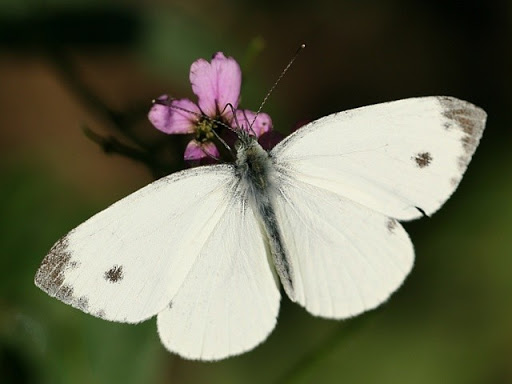 Babočka paví oko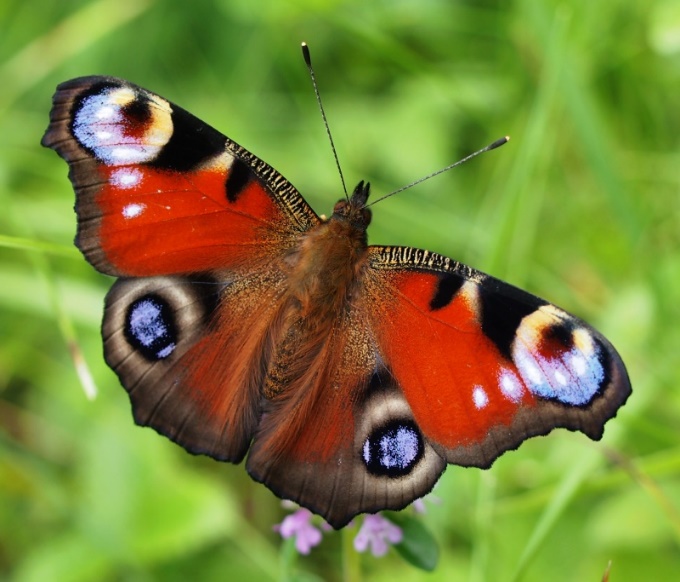 Babočka kopřivová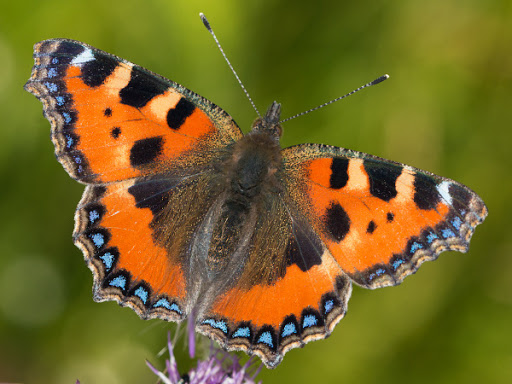 Otakárek fenyklový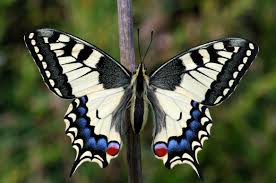 Babočka admirál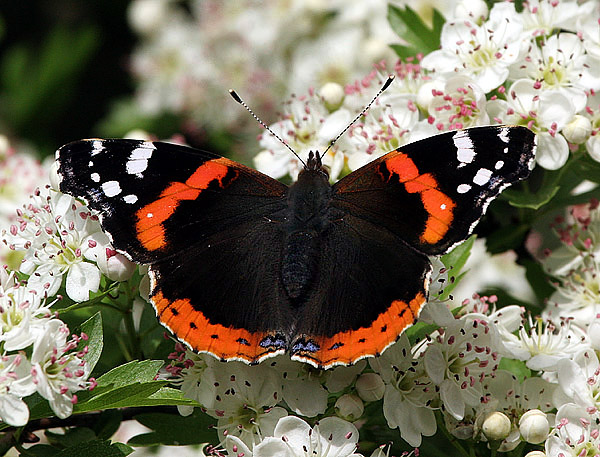 Modrásek jetelový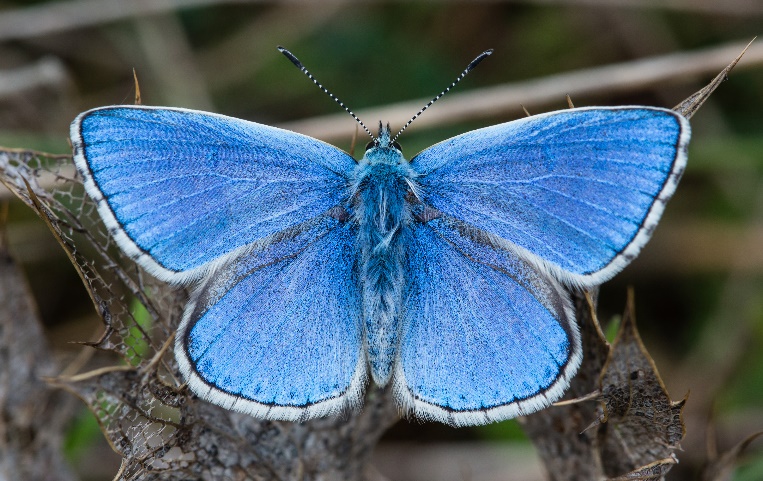 Včela medonosná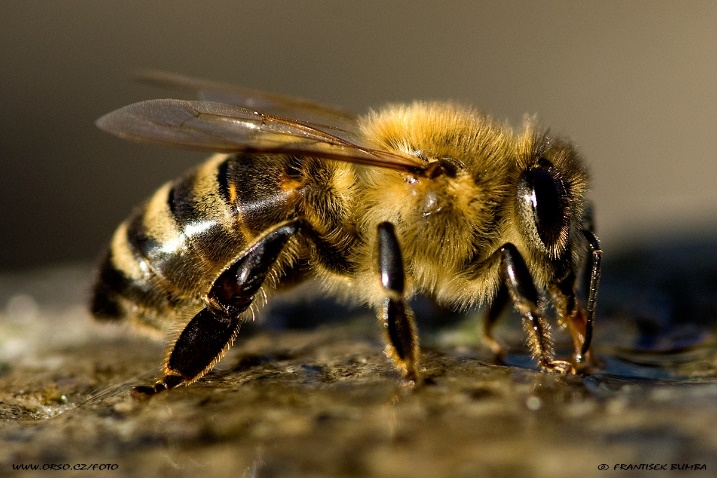 Čmelák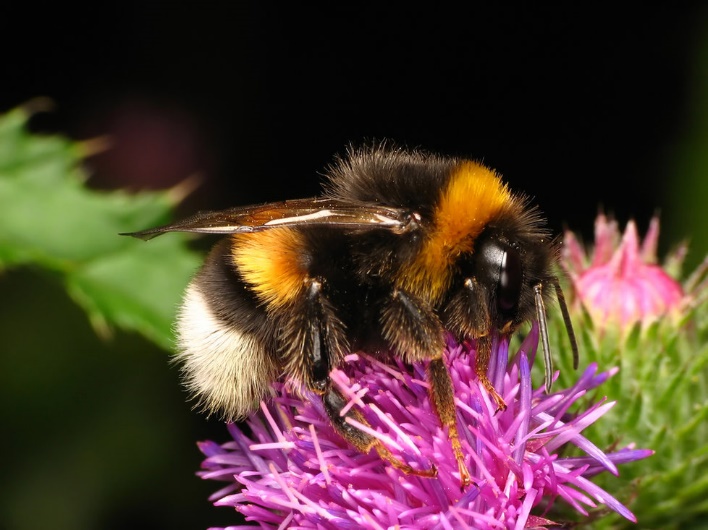 Vosa obecná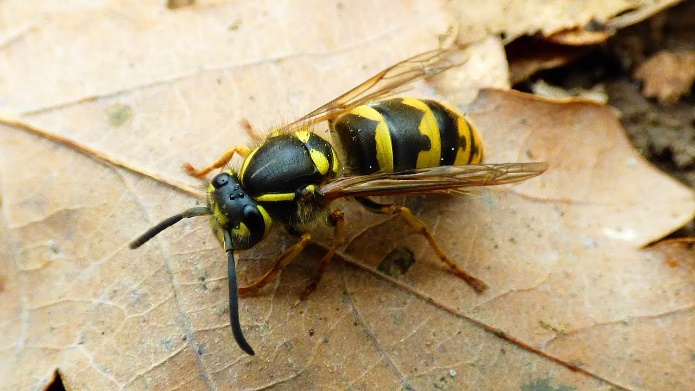 Sršeň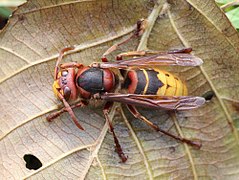 Moucha 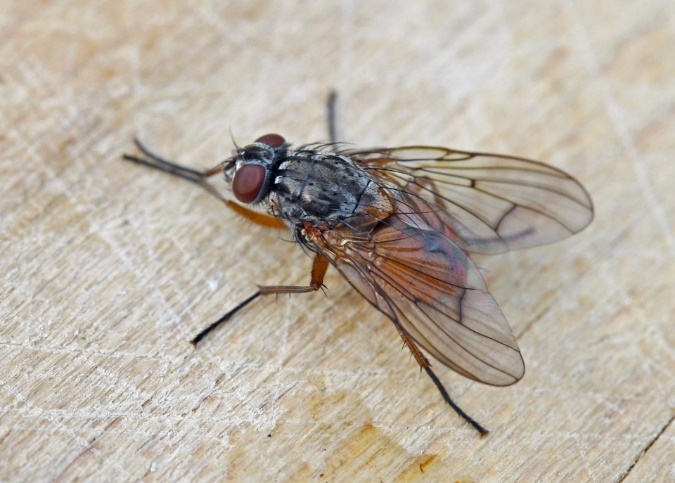 Komár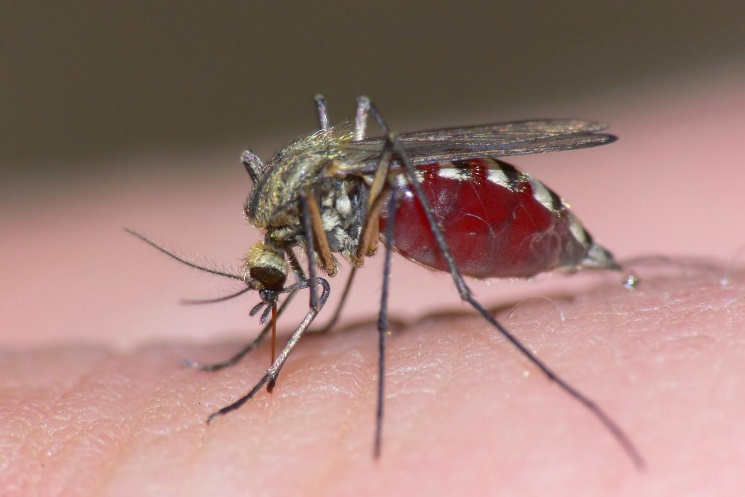 Ovád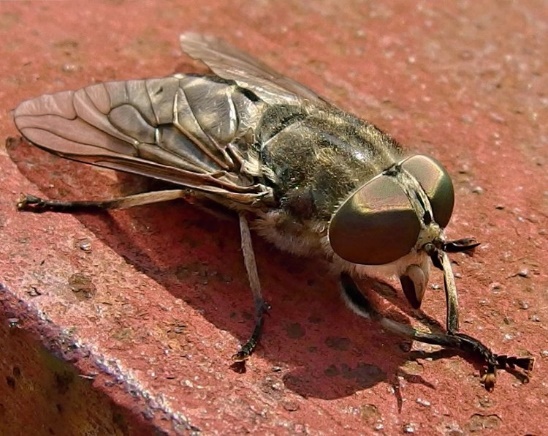 Pakomár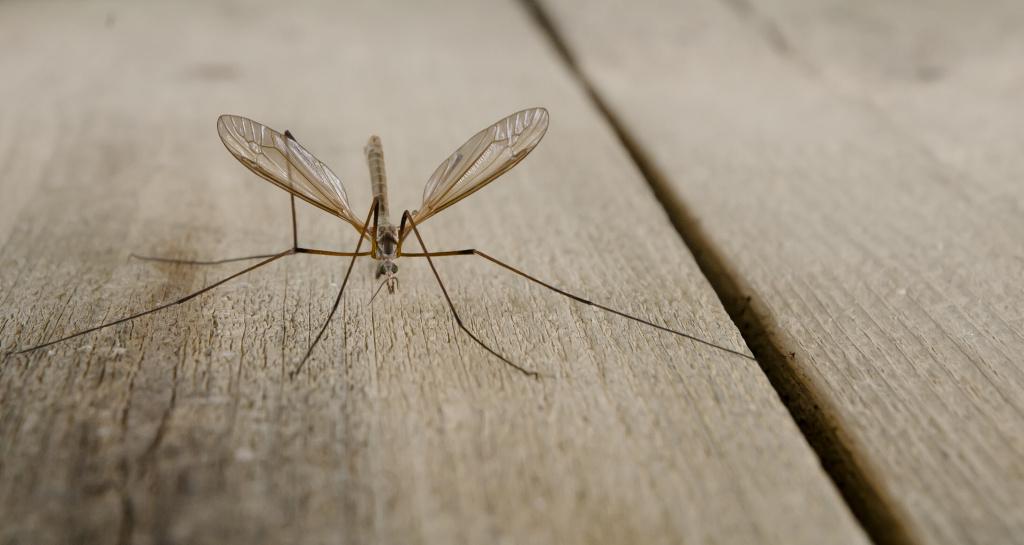 Vážka 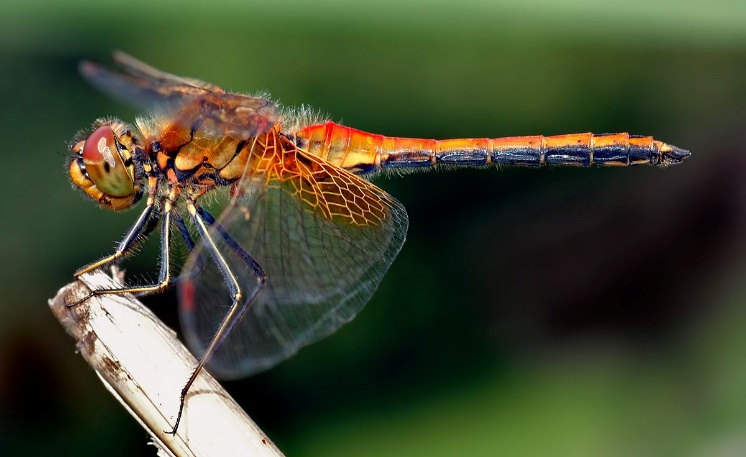 Mravenec 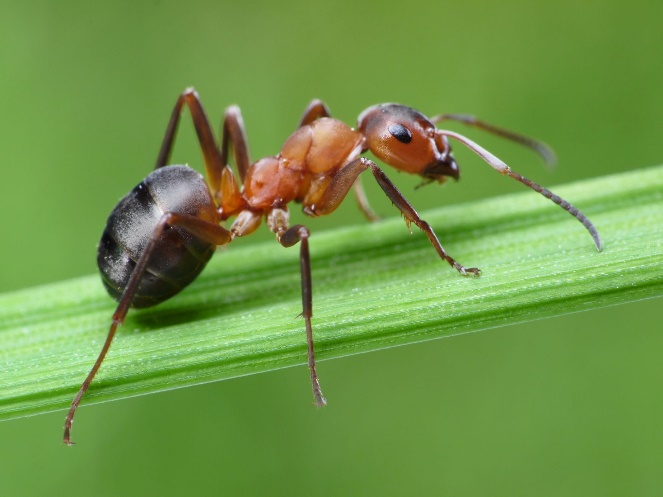 Ruměnice pospolná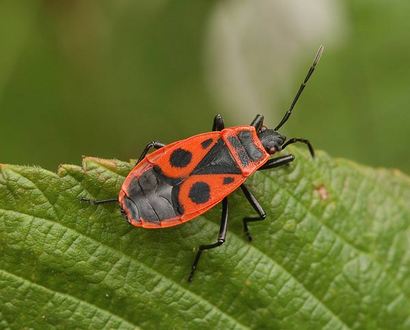 Kobylka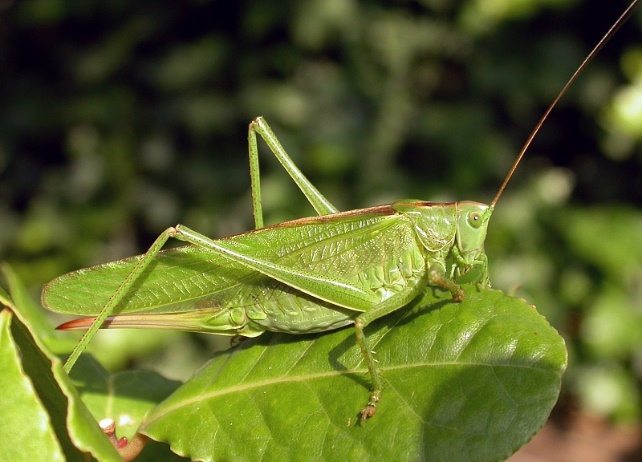 Cvrček 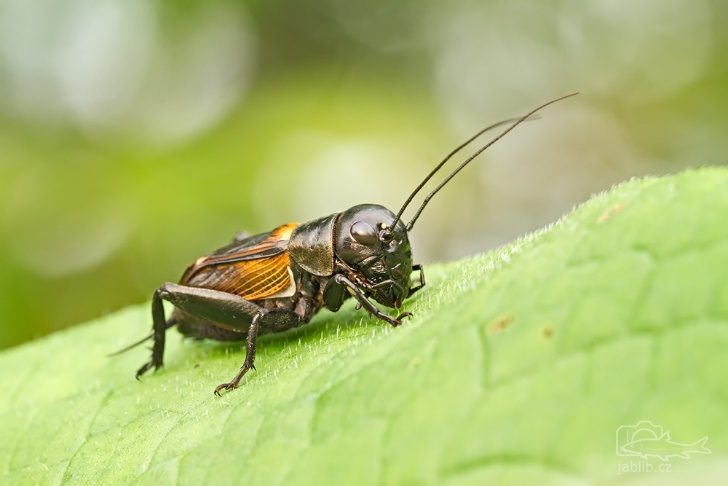 Tesařík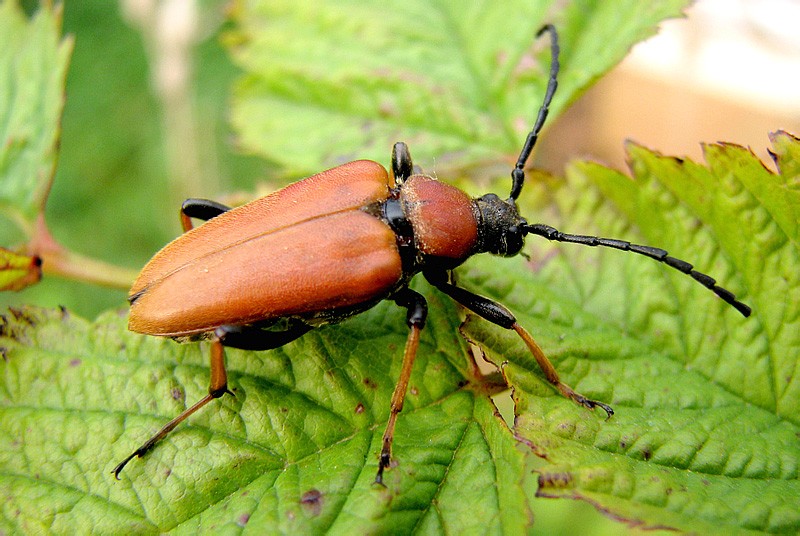 Chrobák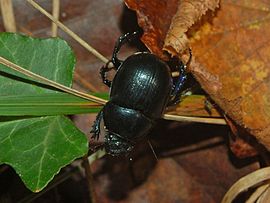 Slunéčko sedmitečné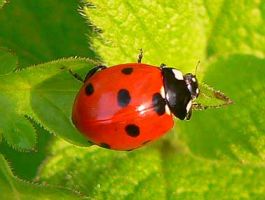 Sekáč 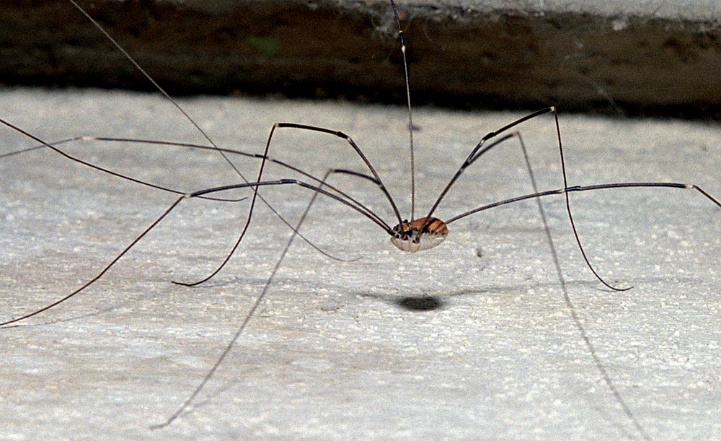 Křižák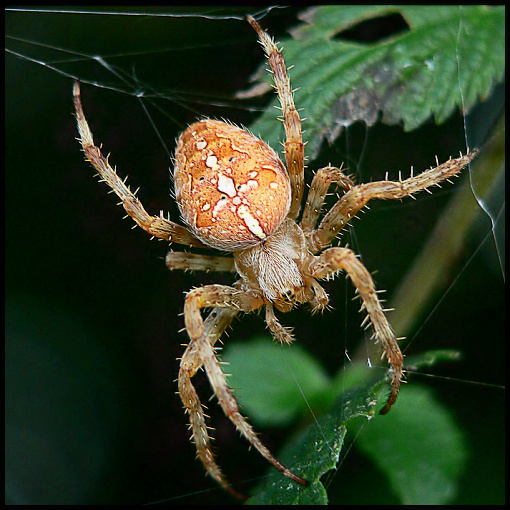 Pokoutník domácí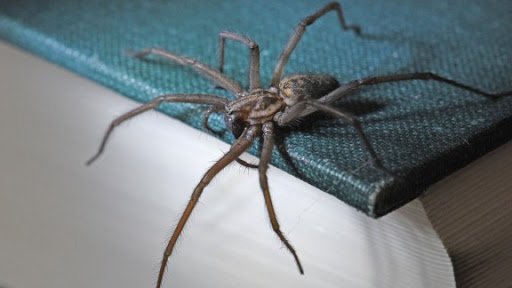 Hlemýžď 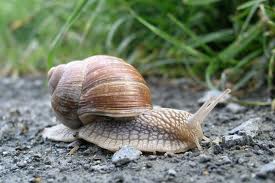 Slimák 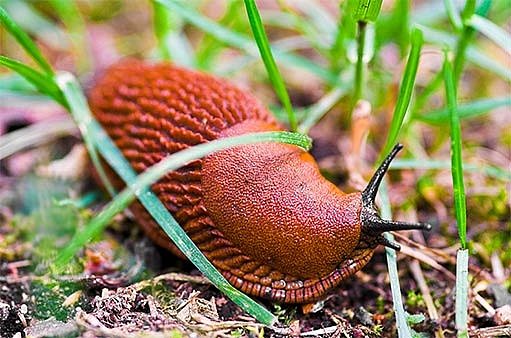 Žížala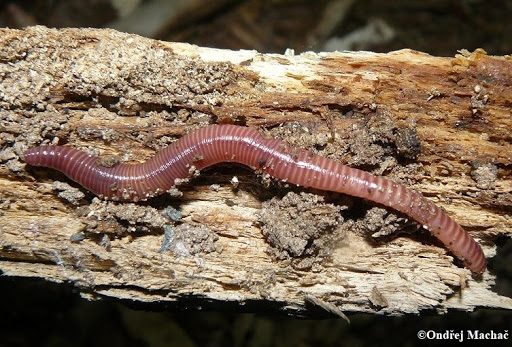 